      Муниципальное дошкольное образовательное автономное учреждениецентр развития ребёнка – детский сад «Фантазия» Конспект сюжетно-ролевой игры      в старшей группе на тему: Салон красоты «Пчелка»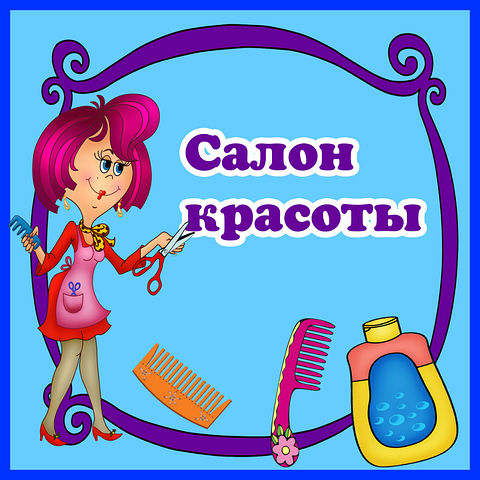                        Выполнила:                                                                                            	                       Апатова Д.Рг. Пыть-Ях	  Пыть- Ях2021г.Цель: Расширять у детей представления о труде работников салона красоты. Формирование умения применять в игре полученные ранее знания об окружающей жизни. Помочь создать игровую обстановку, наладить взаимодействие между теми, кто выбрал определенные роли. Учить использовать в игре различные предметы, предметы заменители.Задачи:1. Обогащать знания детей о людях профессии парикмахер, администратор, мастер маникюра.2. Воспитывать уважение, развивать интерес к труду работников салона красоты3. Формировать дружеские отношения детей в игре.4.Продолжать обучение сопровождать игровые действия речью.5. Формировать у детей умение играть по собственному замыслу, стимулировать творческую активность детей в игре.6. Закреплять знания о правилах поведения в общественных местах.7. Активизировать словарь: «парикмахер», «мастер», «ножницы», «расческа», «прическа», «фен», «стрижка», «стрижет», «челка», «пенка, лак для укладки», «бигуди».Предварительная работа:1. Рассказ воспитателя о профессии парикмахера, администратор, мастер маникюра, о труде в парикмахерской.2. Рассматривание картин, фотоиллюстраций о работе парикмахера.3. Беседа с детьми «Как я с мамой ходил в парикмахерскую».5. Чтение рассказов Б. Житкова «Что я видел», С. Михалкова «В парикмахерской».6. Заучивание стихотворения о профессии парикмахер.Материал: Зеркало, стул, фартук для мастера-парикмахера, накидка для клиента, журнал с прическами, фен, расческа, ножницы игрушечные, бигуди, заколки и зажимы, использованные флаконы от лака, шампуня, пенки, бальзама, резиночки для волос, колокольчик.Роли:Администратор (воспитатель)Мастер маникюра (дети)Парикмахер (дети)Клиенты (дети)Организационный момент:Воспитатель: В нашем детском саду открывается Салон красоты «Пчелка». В первый день салона, вы сможете воспользоваться одной бесплатной услугой, где над вами поработают отличные мастера, чтобы вы были красивыми.Если сделались ребятавдруг похожими на льва -не ухожена, лохмата,словно с гривой голова;можно волосы детишкамрасчесать, укоротить;ну а храбрым всем мальчишками машинкой их постричь!Позабудьте все о страхе –пострижёт вас. (Парикмахер).- Кто работает в салоне красоты? (женский и мужской, мастер маникюра, администратор).-Скажите, а как называют человека, который пришел в салон красоты?Дети: - КлиентВоспитатель - А что делает парикмахер?Дети: - Парикмахер стрижет, делает прически, укладывает волосы, красит волосы.Воспитатель - А что нужно парикмахеру для работы и какие инструменты вы узнаете отгадав загадки?Загадки:Инструмент бывалый-Не большой, не малыйУ него полно заботОн и режет и стрижет. (Ножницы)Среди кудрей гуляла и зубчик потеряла. (Расческа)- Вот чудесное окошко:Кошка в нем увидит кошку.Посмотрел в окно Барбос – там Хвостом виляет пес. Я взглянул - и в этот миг Человек в окне возник. (Зеркало)Смыв с волос густую пену, сушат их все люди… (феном)Ваш он локон закрепит и прическу сохранит (лак для волос).Д/И «Четвертый лишний».Воспитатель: Послушайте и скажите, что здесь лишнее?- расческа, лак, фен, таблетки;-ножницы, шампунь, зеркало, шприц;-фен, расческа, бигуди, клей;- расческа, ножницы, плойка, фуражка.Воспитатель: правильно. Как вы думаете, кому для работы нужны остальные предметы?Ребенок: эти предметы нужны парикмахеру.Воспитатель: давайте вспомним, что делают в парикмахерских?Дети: подстригают, делают прически, Моют голову. Красят волосы.Физ. минутка:Мастер делает прическу. (Руки вверх). Феном, щеткой и расческой. (Вращательные движения руками).Пышно локоны взобьет. (Вращательные движения кистями рук). Челку щёчкою завьет. (Движение «моталочка»). Все в руках его «горит». (Наклоны в стороны, руки на поясе). Он изменит внешний вид. (Ходьба на месте).Д/И «Образуй слово».Воспитатель: ребята, а вы знаете, что каждый парикмахер специализируется на разных видах причесок. Если мастер стрижет мужчин, то он какой парикмахер?Дети: мужской парикмахер.Воспитатель: Если он стрижет женщин, то какой он парикмахер?Дети: женский парикмахер.Воспитатель: если он стрижет детей, это какой парикмахер?Дети: детский парикмахер. (Ответы детей сопровождаются показом соответствующих картинок).Воспитатель: правильно, молодцы!Знаете ли вы, что раньше парикмахеров называли цирюльниками? К цирюльнику приходило большое количество людей, чтобы побриться, подстричься и сделать прическу. Во многих городах России можно было  встретить бродячих цирюльников. Они ходили по базарам, дворам и квартирам, искали себе клиентов. Они носили с собой большие ящики с инструментами и деревянный стул и могли подстричь клиента прямо на улице. Цирюльник в России – профессия уникальная. Он не только выполнял парикмахерские услуги, но и удалял зубы, лечил раны.Воспитатель: а вы посещали парикмахерскую? Что делал ваш мастер?Ребенок 1: меня парикмахер подстригал, а затем побрызгал одеколоном.Ребенок 2: а мне делали прическу на мой день рождения.Ребенок 3: мне парикмахер подстригал челку.Воспитатель - А скажите пожалуйста, какие правила надо соблюдать в общественных местах и в салоне красоты?Дети: - здороваться при входе, не кричать, сидеть тихо, дожидаясь своей очереди, благодарить за оказанную услугу, прощаться на выходе.Ход игры:Воспитатель: - Молодцы ребята, а сейчас мы с вами поиграем как будто в салон красоты. Подойдите все ко мне, нам с вами надо распределить роли: - Кто будет парикмахером? Мастером маникюра? Я буду администратором и буду вам помогать. А те кому сегодня не достались роли, посмотрите как играют другие. И когда вы сами будете играть, придумаете что -то новое, интересное. И так, займите свои места, мастера одевайте свою спецодежду. Предлагаю по очереди посетить салон.Администратор звонит колокольчиком. В салон заходит посетитель.Администратор: здравствуйте, меня зовут Анна Николаевна! А Вас?Клиент: Здравствуйте. Меня зовут.Администратор: Я рада, что вы посетили наш салон. Что бы Вы хотели?Клиент: Я бы хотел подстричься покороче.Администратор: проходите, пожалуйста, сюда. Здесь работает наш парикмахер. Она вас обслужит.Парикмахер: здравствуйте, меня зовут. А Вас?Клиент: Здравствуйте. Меня зовут….Парикмахер: Присаживайтесь. Как вас подстричь?Клиент: Покороче.Парикмахер: Хорошо. Сейчас я возьму ножницы и расческу и подстригу покороче, потом помоем голову и подсушим волосы феном. Расчешу вас. Все готово. Как вам ваша стрижка?Клиент: Хорошо, спасибо. До свидания.Парикмахер: Пожалуйста, до свидания.Администратор звонит колокольчиком. В салон заходит посетитель.Администратор: здравствуйте, меня зовут Анна Николаевна! А Вас?Клиент: Здравствуйте. Меня зовут.Администратор: Я рада, что вы посетили наш салон. Что бы Вы хотели?Клиент: Я бы хотела подстричься челку.Администратор: проходите, пожалуйста, сюда. Здесь работает наш парикмахер. Она вас обслужит.Парикмахер: здравствуйте, меня зовут. А Вас?Клиент: Здравствуйте. Меня зовут….Парикмахер: Присаживайтесь. Что бы вы хотели?Клиент: Подстригите мне, пожалуйста, челку.Парикмахер: Хорошо. Сейчас я возьму ножницы и расческу и подстригу вам челку, потом подсушим волосы феном. На какую сторону вы предпочитаете носить челку? Все готово. Вам нравится?Клиент: Хорошо, спасибо. До свидания.Парикмахер: Пожалуйста, до свидания.Звонит телефон. Администратор берет трубку:- Алло, Салон красоты «Пчелка», администратор слушает.-Здравствуйте, я бы хотела записаться на стрижку.- Хорошо. Когда вы бы хотели записаться? Какое время вам удобно?- Я бы хотела записаться на вторник на 10.00 часов утра.- В это время мастер может вас подстричь.- Хорошо. Спасибо.- Вы записаны на вторник на 10.00.-Спасибо. До свидания.-До свидания.Администратор звонит колокольчиком. В салон заходит посетитель.Администратор: здравствуйте, меня зовут Анна Николаевна! А Вас?Клиент: Здравствуйте. Меня зовут. Я хочу сделать красивую прическу, потому что сегодня вечером ко мне придут гости и мне хочется хорошо выглядеть.Администратор: проходите, пожалуйста, сюда. Здесь работает наш парикмахер. Она вас обслужит.Парикмахер: здравствуйте, меня зовут. А Вас?Клиент: Здравствуйте. Меня зовут….Парикмахер: Присаживайтесь.Далее парикмахер «делает» прическу, сопровождая игровые действия словами. Например, скажите, вам вымыть волосы или вы предварительно помыли их дома;на какую сторону вы предпочитаете носить челку; для лучшей укладки волос я предлагаю смочить волосы водой, Вы не против? и т. д.(Диалог клиента с мастером маникюра)Администратор звонит колокольчиком. В салон заходит посетитель.Администратор: здравствуйте, меня зовут Анна Николаевна! А Вас?Клиент: Здравствуйте. Меня зовут.Администратор: Я рада, что вы посетили наш салон. Что бы Вы хотели?Клиент: Я бы хотела подстричься челку.Клиент: - Здравствуйте.Мастер маникюра: - Здравствуйте. Проходите, присаживайтесь, пожалуйста. Что Вы хотите сделать?Клиент: - Я хочу сделать маникюр и массаж для рук, чтобы мои руки были гладкими и красивыми.Мастер: - Хорошо. Я Вам сейчас всё сделаю чтобы ваши руки были мягкими и красивыми. (ребенок-мастер опускает руки ребенка-клиента в мисочку с теплой водой, держит их несколько секунд, после этого вытаскивает и "намазывает кремом " для рук).Клиент: - Ой, большое спасибо, мне так понравилось. У меня руки стали нежными и мягкими.Мастер: - Я очень рада, что Вам понравилось, приходите еще пожалуйста.Клиент: - До свидания.Мастер: - До свидания.После того, как работники салона выполнили свою работу, клиенты прощаются с ними.Далее клиенты по очереди прощаются с администратором.Клиент: До свидания.Администратор: До свидания. Будем рады новой встрече с вами.Не следует резко обрывать игру, лучше предложить смысловое обоснование для ее окончания: «Наш салон закрывается на перерыв, до новых встреч».Окончание игры:Воспитатель: Как вы думаете, а посетителям понравились новые прически? Вы узнавали, довольны клиенты работой мастера? А давайте спросим у них? Теперь вы знаете, чем занимаются люди, которые работают в парикмахерской и для чего туда ходят взрослые и дети.Сейчас нам прочтут стихотворение про парикмахера:Кто сегодня парикмахер?Разрешите, буду я.Я вам сделаю причёску,Например, как у меня.Перед зеркалом садитесь,Я накидку завяжуИ, конечно, первым деломАккуратно причешу.А теперь накрутим чёлкуНа большие бигуди,Заплетём косички сбоку,Хвост завяжем позади.Это всё закрепим лаком
Или гелем для волос,
Подведём помадой губки
И чуть-чуть припудрим нос.Я всё сделала отлично,Похвалите же меня.Ведь теперь моя подружкаСтала лучше, чем была.Воспитатель: - В самом деле, с кресла парикмахера мы встаем с аккуратно стрижеными головами, уложенными волосами, красивой прической. Подумайте, если бы не было парикмахерских, что бы с нами было?Дети: все ходили бы лохматыми, с неаккуратной головой.Воспитатель: Поэтому профессия парикмахер очень нужна и взрослым и детям. Наше занятие подошло к концу. Спасибо.